Velitel Velitelství výcviku - Vojenské akademieŽivotopis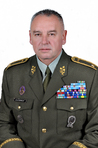 Brigádní generál Ing. Josef Kopecký, MSc.Datum narození: 12. ledna 1964
Místo narození: Prostějov
Rodinný stav: ženatý
Manželka: Lenka
Děti: dcery Petra a Michaela, synové Daniel a TomášVzdělání:1978 - 1982
Gymnázium Jiřího Wolkera, Prostějov1982 - 1986
VVŠPV Vyškov, obor tankový2001 – 2002
Command and General Staff College, Fort Leavenworth, Kansas, USA2008 – 2009
National Defense University, National War College, Washington, USAZahraniční mise:1998 – 1999
SFOR II, Bosna - náčelník štábu praporu SFOR2003
KFOR, Kosovo - velitel česko-slovenského praporu KFOR2004
KFOR, Kosovo - velitel česko-slovenského praporu KFOR2006
ISAF, Afghánistán - náčelník oddělení JEB velitelství ISAF2012
ISAF, Afghánistán - velitel 10. PRTPrůběh služby:1986
velitel čety 15. tankového pluku v Martině1987 – 1989
velitel roty 15. tankového pluku v Martině1990 – 1991
velitel 1. tankového praporu 15. tankového pluku v Martině1992 – 1994
náčelník štábu a zástupce velitele 1. tankového praporu, 33. tp, Přáslavice1995 – 2000
zástupce velitele 74. mechanizovaného praporu, Přáslavice2000 – 2001
náčelník operační skupiny G3, 1. mechanizovaná divize, Brno2002 – 2004
velitel 21. mechanizovaného praporu, Janovice nad Úhlavou2005 – 2007
náčelník oddělení JEB HQ ARCC UK, Rheindahlen, SRN2007 – 2008
náčelník operačního odboru VeSpS, Olomouc2009 – 2011
zástupce velitele VeV-VA Vyškovod 1. 4. 2011
velitel 7. mechanizované brigádyod 1. 12. 2015
velitel Velitelství výcviku - Vojenské akademie28 10. 2016
jmenován brigádním generálemZájmy:vojensko-historicko-politická literatura, sport, cestování